Podaljšano do: 27.10.2024Collis®S 0,25 LWF21037                                        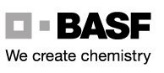 Podaljšano do: 27.10.2024Collis®S 0,25 LWF21037                                        Podaljšano do: 27.10.2024Collis®S 0,25 LWF21037                                        Podaljšano do: 27.10.2024Collis®S 0,25 LWF21037                                        Podaljšano do: 27.10.2024Collis®S 0,25 LWF21037                                        Podaljšano do: 27.10.2024Collis®S 0,25 LWF21037                                        Podaljšano do: 27.10.2024Collis®S 0,25 LWF21037                                        Podaljšano do: 27.10.2024Collis®S 0,25 LWF21037                                        Podaljšano do: 27.10.2024Collis®S 0,25 LWF21037                                        Podaljšano do: 27.10.2024Collis®S 0,25 LWF21037                                        Podaljšano do: 27.10.2024Collis®S 0,25 LWF21037                                        Podaljšano do: 27.10.2024Collis®S 0,25 LWF21037                                        Podaljšano do: 27.10.2024Collis®S 0,25 LWF21037                                        Podaljšano do: 27.10.2024Collis®S 0,25 LWF21037                                        Podaljšano do: 27.10.2024Collis®S 0,25 LWF21037                                        Podaljšano do: 27.10.2024Collis®S 0,25 LWF21037                                        Podaljšano do: 27.10.2024Collis®S 0,25 LWF21037                                        Podaljšano do: 27.10.2024Collis®S 0,25 LWF21037                                        Podaljšano do: 27.10.2024Collis®S 0,25 LWF21037                                        Podaljšano do: 27.10.2024Collis®S 0,25 LWF21037                                        Podaljšano do: 27.10.2024Collis®S 0,25 LWF21037                                        Podaljšano do: 27.10.2024Collis®S 0,25 LWF21037                                        Podaljšano do: 27.10.2024Collis®S 0,25 LWF21037                                        Podaljšano do: 27.10.2024Collis®S 0,25 LWF21037                                        Podaljšano do: 27.10.2024Collis®S 0,25 LWF21037                                        Podaljšano do: 27.10.2024Collis®S 0,25 LWF21037                                        Podaljšano do: 27.10.2024Collis®S 0,25 LWF21037                                        Podaljšano do: 27.10.2024Collis®S 0,25 LWF21037                                        Podaljšano do: 27.10.2024Collis®S 0,25 L      WF21037                                        Podaljšano do: 27.10.2024Collis®S 0,25 LWF21037                                        Podaljšano do: 27.10.2024Collis®S 0,25 LWF21037                                        Podaljšano do: 27.10.2024Collis®S 0,25 L      WF21037                                        Podaljšano do: 27.10.2024Collis®S 0,25 LWF21037                                        